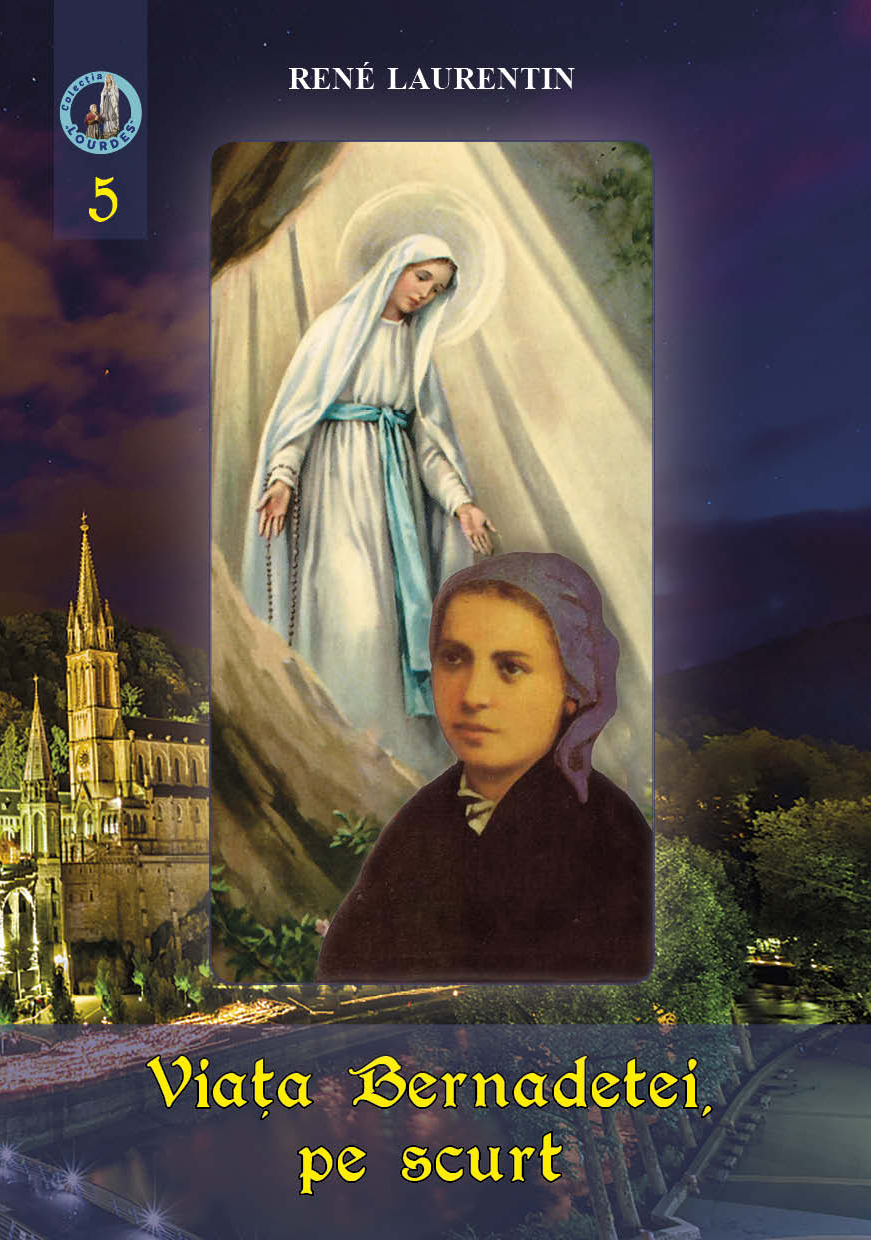 Viața Bernadetei, pe scurt, Volumul 5	Autor: René LaurentinAşa cum îi spune numele, volumul cuprinde o prezentare sintetică, uşor de citit, a vieţii sfintei vizionare de la Lourdes.Biroul de presă al Episcopiei Greco-Catolice de OradeaPentru comenzi: Editura Surorilor Lauretane sau diacon Claudiu BODA, Librăria Greco-Catolică „Sf. Tereza” [str. Episcop Mihai Pavel, nr. 4, Oradea, jud. Bihor], email: claudiupelerinaje@yahoo.com, telefon: 0766 379 879 sau 0744958932.format: 14.8/21 cmpagini: 160 paginipreț: 10 leiISBN  978-606-8999-44-9